Lied: “Ik ben een kleine Italiano”Ik ben een kleine Italianoen ik kom uit het land der gitaro.Mijn naam die is Antoni o omacaroni o omacaroni o oooo.Oooo, ma pamela,ma pamela macaroni o o o o o o o o o ooooo!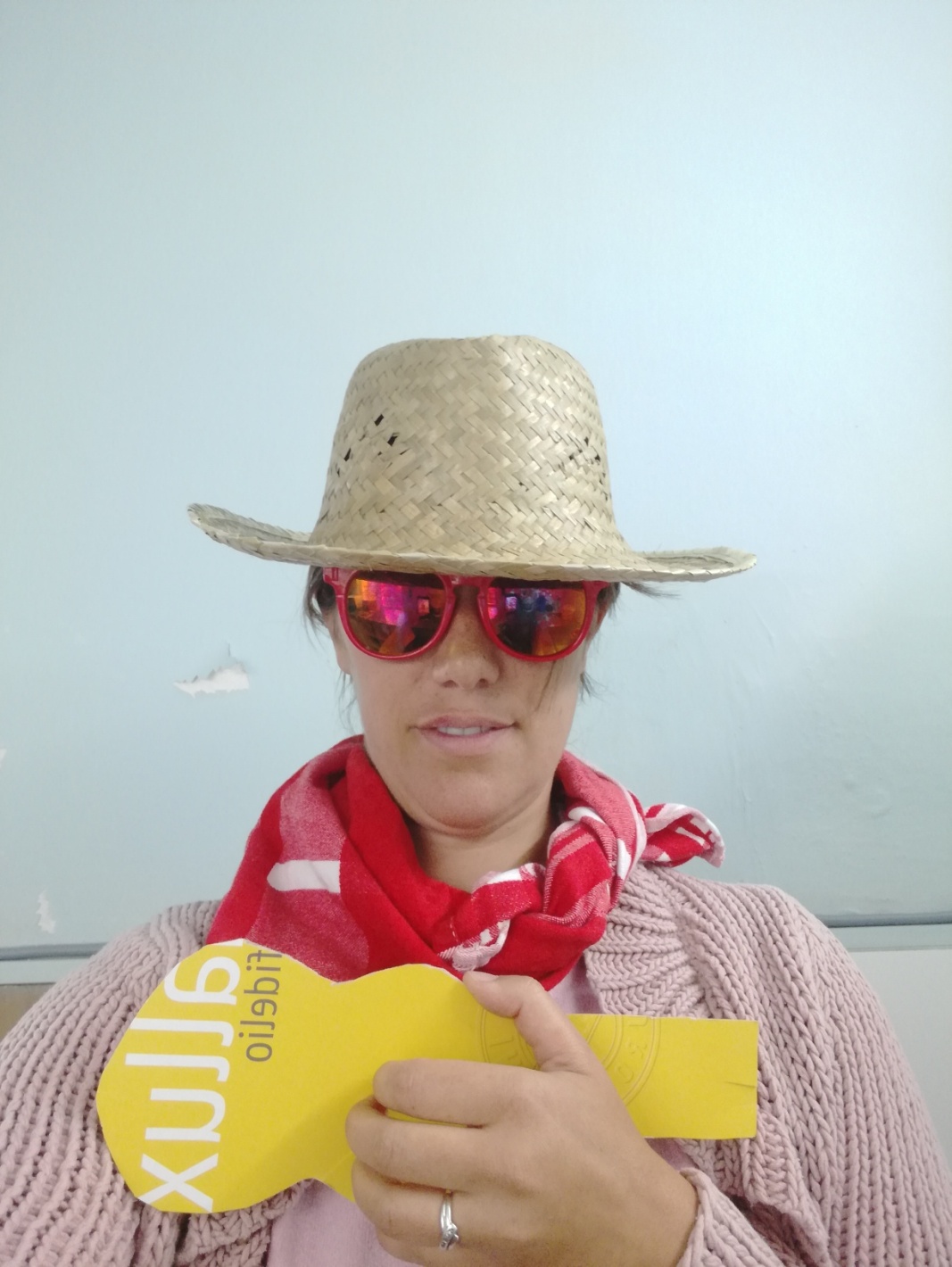 